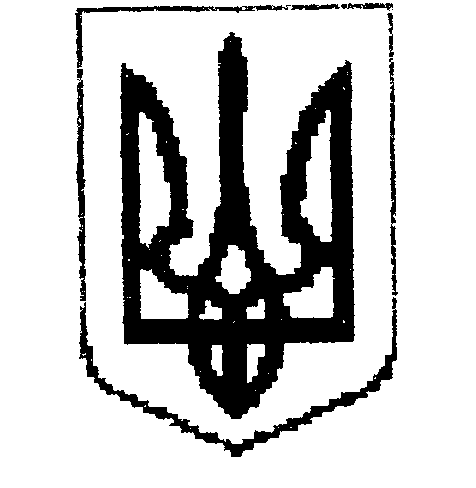 Міністерствоосвіти і науки УкраїниГусятинськарайоннадержавнаадміністраціяНАВЧАЛЬНО-ВИХОВНИЙ КОМПЛЕКС „ЗАГАЛЬНООСВІТНЯ ШКОЛА І-ІІІ СТУПЕНІВ №1 - ГІМНАЗІЯ” М.КОПИЧИНЦІ. Копичинці, вул. Шевченка, 21, Гусятинський район, Тернопільська областьІдентифікаційний код 23594806, тел. дир. (03557) 41539, уч. (03557) 41271, e-mail: kopy.school1@gmail.comНАКАЗм.Копичинці31.05.2018						№ 04Про зарахування учнів до 1 класуВідповідно до наказу Міністерства освіти і науки України від 16.04.2018  № 367 «Про затвердження Порядку зарахування, відрахування та переведення учнів до державних та комунальних закладів освіти для здобуття повної загальної середньої освіти», на підставі заяв батьківНАКАЗУЮ:1. Зарахувати до 1 класу таких учнів:Боднарчук Роксолану НазарівнуБамбуляк Марію ДенисівнуБейзора Євгена ОлександровичаГречмака Арсена ТарасовичаДехтяр Софію ВіталіївнуДмитрину Максима СергійовичаІванову Діану ЄвгенівнуІщук Софію ТарасівнуЗадорович Анну МихайлівнуКравця Миколу ВіталійовичаЛаврінок Соломію ВолодимирівнуЛейчака Миколу ПавловичаЛицара Ростислава ВолодимировичаЛотовську Олександру Олександрівну Меленко Вікторію СергіївнуМонастирського Богдана АндрійовичаМороза Дмитра ІвановичаМушалюка Максима ІвановичаОмельчука Артура ЯрославовичаОстровську Ілону ЯрославівнуПиріжка  Михайла ІвановичаПласконь Ярину ЮріївнуРака Іллю ІвановичаРоманишин Анастасію МихайлівнуСамборську Єву ВолодимирівнуСеньків Софію МихайлівнуСтецик Діану СергіївнуСтецюк Дарину СергіївнуТимощука Максима ДмитровичаУхача Олександра ОлеговичаФріцького Віталія РомановичаЧопика Андрія СтепановичаЧорняка Олександра МихайловичаШпікулу Олесю ЯрославівнуЩебиволок Катерину ОлегівнуЯрмолінського Назарія Васильовича2. Контроль за виконанням даного наказу залишаю за собою.Директор НВК:				О.І.БІЛИК